KLASA: 611-09/24-01/02URBROJ: 2109-16-03-24-1Pleškovec, 27. ožujka 2024.Na temelju članka 5. Zakona o kulturnim vijećima i financiranju javnih potreba u kulturi („Narodne novine”, broj 83/22), te članka 28. Statuta Općine Sveti Juraj na Bregu („Službeni glasnik Međimurske županije”, broj 30/23), Općinsko vijeće Općine Sveti Juraj na Bregu na 19. sjednici održanoj 27. ožujka 2024. godine, donijelo jeIZVJEŠĆE o izvršenju Programajavnih potreba u kulturi na području Općine Sveti Juraj na Bregu u 2023. godiniČlanak 1.Prihvaća se izvršenje Programa javnih potreba u kulturi na području Općine Sveti Juraj na Bregu u 2023. godini.Članak 2.U 2023. godini ukupno je za kulturu isplaćeno: 44.440,00 EUR.Članak 3.Ovo Izvješće Programa stupa na snagu osmoga dana od dana objave u “Službenom glasniku Međimurske županije”.                                                                                                            PREDSJEDNIK                                                                                                            Općinskog vijeća                                                                                                            Anđelko Kovačić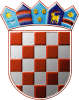 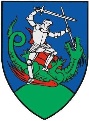 REPUBLIKA HRVATSKAMEĐIMURSKA ŽUPANIJA
OPĆINA SVETI JURAJ NA BREGU
OPĆINSKO VIJEĆEREPUBLIKA HRVATSKAMEĐIMURSKA ŽUPANIJA
OPĆINA SVETI JURAJ NA BREGU
OPĆINSKO VIJEĆE